ЧЕРКАСЬКА МІСЬКА РАДА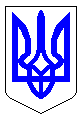 ЧЕРКАСЬКА МІСЬКА РАДАВИКОНАВЧИЙ КОМІТЕТРІШЕННЯВід 21.12.2021 № 1532Про дозвіл на видачу ордерівфізичним та юридичним особамна видалення аварійних, фаутнихта сухостійних деревВідповідно до пп. 7 п. а статті 30 Закону України «Про місцеве самоврядування в Україні», статті 28 Закону України «Про благоустрій населених пунктів», пп. 2 п. 2 Порядку видалення дерев, кущів, газонів і квітників у населених пунктах, затвердженого постановою Кабінету Міністрів України від 01.08.2006  № 1045, згідно з Правилами утримання зелених насаджень у населених пунктах України, затверджених наказом Міністерства будівництва, архітектури та житлово-комунального господарства України від 10.04.2006 № 105, враховуючи пропозиції комісії для обстеження зелених насаджень, виконавчий комітет Черкаської міської радиВИРІШИВ:Доручити голові комісії для обстеження зелених насаджень 
Гусаченку В.В. видати ордери фізичним та юридичним особам на видалення аварійних, фаутних та сухостійних дерев на території міста відповідно до акту від 18.11-25.11.2021  № 16.Фізичним та юридичним особам роботи із видалення дерев замовляти у спеціалізованих підприємствах міста, які укомплектовані спеціальною технікою та механізмами, кваліфікованими спеціалістами, відповідно до пункту 5.8 Правил утримання зелених насаджень у населених пунктах України та укласти договір на проведення утилізації відходів деревини.Контроль за виконанням рішення покласти на директора департаменту житлово-комунального комплексу Яценка О.О. Міський голова						         Анатолій БОНДАРЕНКОА К Т  № 16обстеження зелених насаджень, що підлягають видаленнюм. Черкаси								               18.11-25.11.2021 р.Комісія, призначена рішенням виконавчого комітету Черкаської міської ради від Обстеження зелених насаджень пов'язано з видаленням зелених насаджень у зв`язку з аварійним та сухостійним станомЗелені насадження, що підлягають видаленнюРазом підлягає знесенню 276 дерев.Підлягають пересадці – 7 дерев.Видалення зелених насаджень проводиться без сплати відновлювальної вартості відповідно до п. 6 Порядку видалення дерев, кущів, газонів та квітників, затвердженого Постановою КМУ від 01.08.2006 р. № 1045.Скорочення:НПУ – дерева, пошкоджені через несприятливі погодні умови;НУ – дерева всохли чи набули аварійності в результаті неналежного утримання;ДБН – дерева ростуть з порушенням ДБН, загрожують інженерним мережам;ПСПР – дерева пошкоджені до ступеня припинення (неприпинення) росту;ВМ – дерева, що досягли вікової межі;Ф – фаутні дерева, з дуплами, уражені хворобами та шкідниками;АН – аварійно-нахилені дерева, можливе падіння чи обламування гілля;ПКС – пошкодження кореневої системи під час ремонту, облаштування доріг та тротуарів.ВИСНОВОК КОМІСІЇ:	Департаменту житлово-комунального комплексу підготувати проект рішення МВК «Про видалення дерев», на підставі якого видати ордер. Примітка: роботи по видаленню зелених насаджень виконуються спеціалізованим підприємством тільки на підставі ордера, виданого департаментом житлово-комунального комплексу.ЯГолова комісії:Гусаченко В.В.- начальник відділу екології департаменту житлово-комунального комплексу Черкаської міської ради, голова комісіїЧлени комісії:Бакум О.М.- заступник начальника відділу екології департаменту житлово-комунального комплексу Черкаської міської ради, заступник голови комісіїПредставник заявника:Коцюба А.Є.- головний спеціаліст відділу екології департаменту житлово-комунального комплексу Черкаської міської ради, секретар комісії Регурецький Р.М.- головний спеціаліст управління інспектування Черкаської міської радиСтрижак О.В.- головний спеціаліст відділу містобудівного кадастру та ГІС управління планування та архітектури департаменту архітектури та містобудування Черкаської міської ради- представник Державної екологічної інспекції Центрального округу№з/падресавид зелених насадженьВисота (м)вік (рік)діаметр стовбуракількістьЯкісний стан зелених насаджень , причини аварійностіпідлягають знесеннюпідлягають пересаджуванню12345678910вул. Героїв Майдану, 3 ЗОШ № 28береза935283суховерх.видаленнявул. Героїв Майдану, 3 ЗОШ № 28груша62524суховерх.видаленняпр-т Хіміків, 34 НЯлипа1035441авар.АНвидаленнявул. Поднєвича, 3/1 НЯбереза1345401авар.Фвидаленняпарк Зелений гайсосна1460283сухост.видаленняпарк Зелений гайсосна14603212сухост.видаленняпарк Зелений гайсосна1460368сухост.видаленняпарк Зелений гайсосна1460406сухост.видаленняпарк Зелений гайсосна1460443сухост.видаленнявул. 30 років Перемогитополя1345401авар.видаленоб-р Шевченка, 268-270каштан745401сухост.видаленняб-р Шевченка, 268-270клен745401сухост.видаленнявул. Ю.Іллєнка заїзд до художньої школигоріх625481авар. ВМвидаленовул. Ю.Іллєнка заїзд до художньої школигруша740401авар. видаленовул. Ю.Іллєнка заїзд до художньої школиабрикос635522сухост.видаленовул. 30 р. Перемоги, 22 – вул. О.Телігибереза835203сухост.видаленнявул. 30 р. Перемоги, 22 – вул. О.Телігигоріх525241сухост.видаленнявул. Митницька, 2 яблуня525442авар.ВМвидаленнявул. Митницька, 2 яблуня525402авар.ВМвидаленнявул. Митницька, 2 яблуня525481авар.АНвидаленнявул. Пастерівська, 269 абрикос730441авар.видаленовул. Чигиринська, 8 гуртожиток УТОГгоріх835401авар.ВМвидаленнявул. Бидгощська, 13 КП «ЧЕЛУАШ»липа515123добрий-пересадкавул. Бидгощська, 13 КП «ЧЕЛУАШ»липа515163добрий-пересадкавул. Бидгощська, 13 КП «ЧЕЛУАШ»липа515201добрий-пересадкавул. Пастерівська, 104 ЧРУПяблуня830367авар. видаленнявул. Пастерівська, 104 ЧРУПяблуня830326авар. видаленнявул. Пастерівська, 104 ЧРУПяблуня830284авар. видаленнявул. Пастерівська, 104 ЧРУПяблуня830242авар. видаленнявул. Пастерівська, 104 ЧРУПяблуня830203авар. видаленнявул. Пастерівська, 104 ЧРУПяблуня830122авар. видаленнявул. Одеська біля ж/д переїздугруша1250681авар. видаленнявул. Одеська біля ж/д переїздуясень1030361авар. видаленнявул. Припортова, 10 колишній ДНЗ № 40береза725202сухост.видаленнявул. Припортова, 10 колишній ДНЗ № 40абрикос520163авар. ДБНвидаленнявул. Припортова, 10 колишній ДНЗ № 40абрикос520281авар. АНвидаленнявул. Припортова, 10 колишній ДНЗ № 40абрикос520481авар. ДБНвидаленнявул. Припортова, 10 колишній ДНЗ № 40тополя1145401авар.  АНвидаленнявул. Припортова, 10 колишній ДНЗ № 40тополя1145521авар. ВМвидаленнявул. Припортова, 10 колишній ДНЗ № 40в’яз820201авар. ДБНвидаленнявул. Припортова, 10 колишній ДНЗ № 40ялина530164сухост.видаленнявул. Припортова, 10 колишній ДНЗ № 40ялина530201сухост.видаленнявул. Припортова, 10 колишній ДНЗ № 40туя430281сухост.видаленнявул. Припортова, 10 колишній ДНЗ № 40туя430125сухост.видаленнявул. Припортова, 10 колишній ДНЗ № 40верба425121сухост.видаленнявул. Припортова, 10 колишній ДНЗ № 40верба425163сухост.видаленнявул. Припортова, 10 колишній ДНЗ № 40вишня525201сухост.видаленнявул. 30 р. Перемоги, 56 колишній ДНЗ № 79тополя1145602авар. ВМвидаленнявул. 30 р. Перемоги, 56 колишній ДНЗ № 79тополя1145481авар. ВМвидаленнявул. 30 р. Перемоги, 56 колишній ДНЗ № 79тополя1145841авар. ВМвидаленнявул. 30 р. Перемоги, 56 колишній ДНЗ № 79тополя1145684авар. ВМвидаленнявул. 30 р. Перемоги, 56 колишній ДНЗ № 79клен415848сухост.видаленнявул. 30 р. Перемоги, 56 колишній ДНЗ № 79клен620251авар.видаленнявул. 30 р. Перемоги, 56 колишній ДНЗ № 79клен835481авар.Фвидаленнявул. 30 р. Перемоги, 56 колишній ДНЗ № 79липа830241сухост.видаленнявул. 30 р. Перемоги, 56 колишній ДНЗ № 79береза1035401сухост.видаленнявул. 30 р. Перемоги, 56 колишній ДНЗ № 79шовковиця1045401сухост.видаленнявул. 30 р. Перемоги, 56 колишній ДНЗ № 79шовковиця1045164сухост.видаленнявул. 30 р. Перемоги, 56 колишній ДНЗ № 79вишня515242сухост.видаленнявул. 30 р. Перемоги, 56 колишній ДНЗ № 79вишня630401авар. ВМвидаленнявул. 30 р. Перемоги, 56 колишній ДНЗ № 79горіх1235481сухост.видаленнявул. 30 р. Перемоги, 56 колишній ДНЗ № 79горіх1235322сухост.видаленнявул. 30 р. Перемоги, 56 колишній ДНЗ № 79абрикос635402авар. ВМвидаленнявул. 30 р. Перемоги, 56 колишній ДНЗ № 79абрикос635601авар. ВМвидаленнявул. 30 р. Перемоги, 56 колишній ДНЗ № 79абрикос635561авар. ВМвидаленнявул. 30 р. Перемоги, 56 колишній ДНЗ № 79ясень1045601авар. ДБНвидаленнявул. Сумгаїтська, 24 НЯверба825401сухост.видаленнявул. 30 р. Перемоги, 70 тополя1245401авар. ВМвидаленнявул. 30 р. Перемоги, 70 тополя1245361авар. ВМвидаленнявул. 30 р. Перемоги, 70 тополя1245521авар. ВМвидаленнявул. Подолінського, 11авишня420201сухост.видаленнявул. Подолінського, 11аабрикос635401авар.видаленнявул. Подолінського, 11аабрикос635281авар.ДБНвидаленнявул. Подолінського, 11агоріх525281сухост.видаленнявул. Подолінського, 11агруша715201авар. АНвидаленнявул. Симиренківська, 2/2 ЖБКакація1245601авар. ВМвидаленнявул. Симиренківська, 2/2 ЖБКабрикос635482авар.ВМвидаленнявул. Симиренківська, 2/2 ЖБКгоріх945521авар. АНвидаленнявул. Симиренківська, 2/2 ЖБКгоріх725202сухост.видаленнявул. Симиренківська, 2/2 ЖБКяблуня625201сухост.видаленнявул. Симиренківська, 2/2 ЖБКабрикос635401авар.ВМвидаленнявул. Симиренківська, 2/2 ЖБКабрикос625241авар.АНвидаленнявул. Гагаріна, 9 Водна станціяверба15601401авар. ВМвидаленнявул. Гагаріна, 9 Водна станціяверба15601001авар. ВМвидаленнявул. Гагаріна, 9 Водна станціяверба1560601авар. ВМвидаленнявул. Гагаріна, 9 Водна станціяверба15601201авар. ВМвидаленнявул. Гагаріна, 9 Водна станціяверба1560801авар. ВМвидаленнявул. Сержанта Волкова, 45тополя12451121авар., ВМвидаленнявул. Сержанта Волкова навпроти № 41тополя1245981авар., ВМвидаленнялісове насадження між вул. Канівською та вул. Спиридона Кириченкасосна1140204сухост.видаленнялісове насадження між вул. Канівською та вул. Спиридона Кириченкасосна1140201авар., НПУвидаленнязлам.лісове насадження між вул. Канівською та вул. Спиридона Кириченкасосна1340287сухост.видаленнялісове насадження між вул. Канівською та вул. Спиридона Кириченкасосна1340282авар., НПУвидаленнязлам.лісове насадження між вул. Канівською та вул. Спиридона Кириченкасосна1540361сухост.видаленнялісове насадження між вул. Канівською та вул. Спиридона Кириченкасосна1540361авар., НПУвидаленнязлам.лісове насадження між вул. Канівською та вул. Спиридона Кириченкасосна1540321авар., НПУвидаленнязлам.лісове насадження між вул. Канівською та вул. Спиридона Кириченкасосна1540321сухост.видаленнявул. Канівськаспорт. майданчиксосна1540321сухост.видаленнялісове насадження в районі вул. І. Бойка та 2-го Українського Фронтусосна1540326сухост.видаленнялісове насадження в районі вул. І. Бойка та 2-го Українського Фронтусосна15403610сухост.видаленнялісове насадження в районі вул. І. Бойка та 2-го Українського Фронтусосна1540409сухост.видаленнялісове насадження в районі вул. І. Бойка та 2-го Українського Фронтусосна1540285сухост.видаленнялісове насадження в районі вул. І. Бойка та 2-го Українського Фронтусосна1540244сухост.видаленнялісове насадження в районі вул. І. Бойка та 2-го Українського Фронтусосна1540202сухост.видаленнялісове насадження в районі вул. І. Бойка та 2-го Українського Фронтусосна1540561сухост.видаленнялісове насадження в районі вул. І. Бойка та 2-го Українського Фронтусосна1540444сухост.видаленнялісове насадження в районі вул. І. Бойка та 2-го Українського Фронтусосна1540441авар., НПУвидаленнявпалолісове насадження в районі вул. І. Бойка та 2-го Українського Фронтусосна1540401авар., НПУвидаленнявпалолісове насадження в районі вул. І. Бойка та 2-го Українського Фронтусосна1540362авар., НПУвидаленнявпалолісове насадження в районі вул. І. Бойка та 2-го Українського Фронтусосна1540322авар., НПУвидаленнявпаловул. Нарбутівська, 117 ДНЗ №59абрикоса720201сухост.видаленнявул. Нарбутівська, 117 ДНЗ №59береза1240641авар.видалення Всього: видаленняпересадкаВсього: видаленняпересадкаВсього: видаленняпересадкаВсього: видаленняпересадкаВсього: видаленняпересадка 2767 2767 2767 2767Голова комісії:______________Володимир ГусаченкоЧлени комісії:______________Ольга Бакум ______________Анна Коцюба______________Руслан Регурецький______________Олена Стрижак 